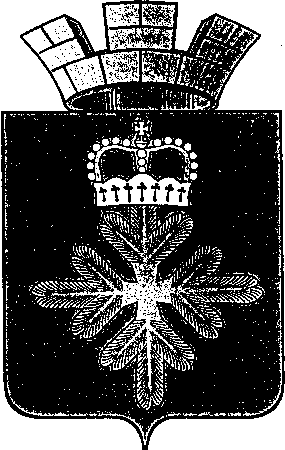 ПОСТАНОВЛЕНИЕАДМИНИСТРАЦИИ ГОРОДСКОГО ОКРУГА ПЕЛЫМот 10.04.2017 № 104п. ПелымО мерах по выполнению норм призыва гражданна военную службу в апреле-июле 2017 годаВ соответствии с Федеральным законом от 28.03. 1998 №53-ФЗ «О воинской обязанности и военной службе» Положением о призыве на военную службу граждан Российской Федерации, утверждённым Постановлением Правительства Российской Федерации от 11.11.2006 № 663 администрация городского округа Пелым»ПОСТАНОВЛЯЕТ:1. Организовать с 01 апреля по 15 июля 2017 года в городском округе Пелым мероприятия по осуществлению призыва граждан 1990-1999 годов рождения на военную службу.2. Провести медицинское освидетельствование граждан 1990-1999 годов рождения в городе Североуральске 13 апреля 2017 года в военном комиссариате по г. Североуральск и Ивдель Свердловской области . 3. Рекомендовать заведующему Пелымским отделением ГБУЗ СО «Краснотурьинская городская больница» Соколову Е.О.  организовать предварительный медицинский осмотр граждан подлежащих призыву на военную службу (сдача анализов).4. Рекомендовать руководителям предприятий, организаций и образовательных учреждений городского округа Пелым:1)на время медицинского освидетельствования, обследования или лечения ,а также на выполнение других обязанностей, связанных с воинским учетом и поступлением на военную службу, освободить граждан от работы (учёбы) с выплатой среднего заработка по месту работы;2) оповещать граждан о вызовах в отдел военного комиссариата по городу Североуральск и Ивдель Свердловской области и по первому требованию представлять необходимые документы связанные с воинским учетом;3) обеспечить явку граждан на призывную комиссию и для отправки на военную службу в дни и часы, указанные в повестках;4) обеспечить полный и своевременный расчет по заработной плате и выплате выходного пособия гражданам, призванных на военную службу ,в соответствии со статьей 178 Трудового кодекса Российской Федерации  согласно выданной военным комиссариатом городов Североуральск и Ивдель повестке на отправку на военную службу.5. Рекомендовать военному комиссару городов Североуральск и Ивдель Свердловской области Кошкарову С. М.  1)организовать оповещение граждан о явке в военный комиссариат городов Североуральск и Ивдель Свердловской области. Привлечь к вручению повесток гражданам, подлежащим призыву на военную службу:личный состав военного комиссариата городов Североуральск и Ивдель Свердловской области;должностных лиц органов местного самоуправления ;руководителей учебных заведений;руководителей  организаций, с которыми граждане состоят в трудовых отношениях;2)направить в органы внутренних дел списки граждан, уклонившихся от  исполнения воинской обязанности и не разысканных к началу очередного призыва, которым повестки о явке на мероприятия, связанные с призывом на военную службу не представилось возможным вручить в установленном порядке;3)организовать отправку граждан, призванных на военную службу, на областной сборный пункт;4)подготовить документы для заключения договоров на возмещение расходов, связанных с выплатой средней заработной платы врачам-специалистам и среднему медицинскому персоналу и врачу, руководящему работой по медицинскому освидетельствованию граждан, подлежащих призыву на военную службу;5)до 25июля 2017 года подготовить информацию Главе городского округа Пелым об итогах призыва граждан на военную службу;6. Рекомендовать начальнику отдела МВД России по городу Ивдель (Федоров В.Ю.)1)обеспечить прибытие граждан на мероприятия, связанные с призывом на военную службу, на основании письменного обращения военного  комиссара городов Североуральск и Ивдель Свердловской области;2)организовать розыск граждан, уклоняющихся от явки на медицинскую и призывную комиссии, а также от отправки на военную службу;3)обеспечить общественный порядок в месте сбора граждан, призванных  на военную службу в период отправок граждан в военный комиссариат городов Североуральск и Ивдель Свердловской области и на областной  сборный  пункт;4)  сотрудникам  Государственной  инспекции безопасности  дорожного движения обеспечить проведение технического осмотра транспорта, предназначенного для  перевозки  призывников военный комиссариат городов Североуральск и Ивдель Свердловской области в день отправки команд на областной сборной пункт.7.Инспектору ВУС администрации городского округа Пелым (Абразцовой И.Ю.)1) обеспечить вручение повесток граждан подлежащих призыву на военную службу в срок до 13 апреля 2017 года;2)в течение апреля-июля 2017 года предоставлять информацию для освещения хода призыва в средствах массовой информации (газета, телевидение, сайт городского округа Пелым).8. Рекомендовать директору Муниципального казённого учреждения культуры «Дома культуры п. Пелым» (Ульяновой И.А.) обеспечить информационное сопровождение призывной кампании в средствах массовой информации ( в газете «Пелымский Вестник» и на канале ППТ).9.Настоящее постановление  опубликовать  в информационной газете «Пелымский  Вестник» и разместить на официальном сайте городского округа Пелым в сети «Интернет».10. Контроль за исполнением  настоящего постановления возложить на заместителя главы администрации  городского округа  Пелым А.А. Пелевину.Глава городского округа Пелым                                                       Ш.Т. Алиев